The Implementation of PPP (Presentation Practice and Production) Method in Improving Students’ Listening Skills(A Study towards 1st grade of Pasundan 8 Senior High School Bandung Academic years 2013-2014)A PaperSubmitted in Partial Fulfillment of the Requirements for Taking The Sarjana Degree in Pasundan UniversitybyLarinka Gita Nirwani 097010020 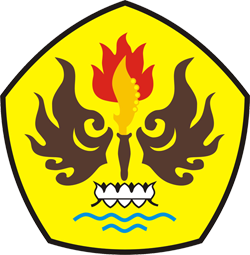 English DepartmentFaculty of Arts and LettersPasundanUniversityBandung2014